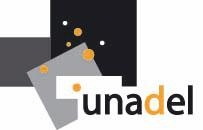 Le 13 février 2015Programme et thèmes de travail                                                                             du séminaire Unadel des 27 et 28 février 2015Note de travail préparée par Stéphane Loukianoff--------------------------Vendredi 27 février12H35 : Départ en covoiturage de la gare de Cergy le Haut12H45 : Arrivée au gîte de groupe « Philippe Oyer ». Co-voiturage à partir de la gare RER de Cergy-le-Haut, puis installation au gîte13H : Repas au gîte14H45 – 15H30: Visite guidée de la ferme de la distillerie de Gouzangrez : production de moutarde du Vexin à l’ancienne16H : Temps d’échanges N°1 : Quels défis pour l’Unadel ? Quels besoins des acteurs locaux et quel projet associatif demain ?Animation : Claude Grivel-Identification des facteurs d’évolution potentiels pour l’Unadel (fusion des régions, disparition d’ETD, radicalisation de la société….) et discussion autour de la définition d’une méthodologie à mettre en place pour renouveler le projet associatif (1H30)-Puis, présentation et discussion autour de nouveaux chantiers et nouveaux groupes de travail (coopération internationale, train et développement local…) (1H30)19H30 : Apéro à base de produits locaux…20H : Diner au gîte21H30 : Temps d’échange N°2 : zoom sur une pratique de développement localAnimation : Stéphane Loukianoff.Quel accompagnement pourrait être proposé par l’Unadel pour renforcer la dynamique participative du Conseil de développement de la Communauté de communes d’Erdre et Gesvres (comprenant Notre Dame-des-Landes) ? Témoignage du président du conseil de développement.Samedi 28 févrierPetit-déjeuner à partir de 8H9H30 : Temps d’échange N°3 : Approfondissement méthodologique à partir des thèmes discutés la veille.-Temps en ateliers : de 10H à 11H-Restitution et débats : de 11H à 12H12H15 : Repas au gîte14H15 : Départ du gîte pour Cergy14H45 : Visite guidée de la ferronnerie d’art Vauzelle de Cergy15H30 : Fin du séminaire et retour à la gare RER de Cergy-le-Haut